Ҡ а р а р                                                                                                                           р е ш е н и еО пролонгации Соглашений между органами местного самоуправления муниципального района Чекмагушевский район Республики Башкортостан и сельским поселением Юмашевский сельсовет муниципального района Чекмагушевский  район  Республики Башкортостан о передаче сельскому поселению части полномочий муниципального района          В  соответствии с  частью  4  	статьи	 15 Федерального закона от                       06 октября 2003 года № 131 – ФЗ  «Об	 общих принципах организации местного самоуправления в Российской Федерации»,  руководствуясь Законом Республики Башкортостан от 30 октября 2014 года №139-з «О внесении изменений в Закон Республики Башкортостан «О местном  самоуправлении в Республике Башкортостан», Совет сельского поселения Юмашевский сельсовет муниципального района Чекмагушевский район Республики Башкортостан РЕШИЛ:    1. Пролонгировать  Соглашения  между органами местного самоуправления муниципального района Чекмагушевский район Республики Башкортостан и сельским поселением Юмашевский сельсовет муниципального района Чекмагушевский	 район Республики  Башкортостан	о передаче  сельскому поселению Юмашевский сельсовет  муниципального района Чекмагушевский район Республики Башкортостан части полномочий муниципального района, утвержденные решением Совета муниципального района Чекмагушевский район Республики Башкортостан от 21.12.2015 г. №286, с 01 января 2017 года по 31 декабря 2017 года.        2. Настоящее решение вступает в силу с момента подписания.        3. Разместить настоящее решение на официальном информационном сайте Администрации сельского поселения Юмашевский сельсовет  муниципального района Чекмагушевский район Республики Башкортостан и на информационном стенде Администрации сельского поселения Юмашевский сельсовет муниципального района Чекмагушевский	район Республики Башкортостан.Председатель Совета                            Е.С.Семеновас.Юмашево«21»  декабря 2016 года                                                                  №52БАШҠОРТОСТАН  РЕСПУБЛИКАҺЫСАҠМАҒОШ  РАЙОНЫ муниципаль районЫНЫҢ  ЙОМАШ АУЫЛ СОВЕТЫ АУЫЛ    БИЛӘмӘҺЕ СОВЕТЫ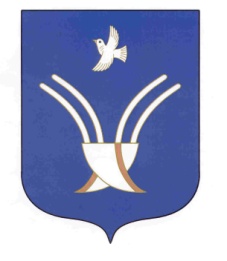 Совет сельского поселенияЮМАШЕВСКИЙ СЕЛЬСОВЕТмуниципального района Чекмагушевский район Республики Башкортостан